Mendeley uDÿldx.h Download lsÍu01. www.Mendeley.com fjí wvúhg msúfikak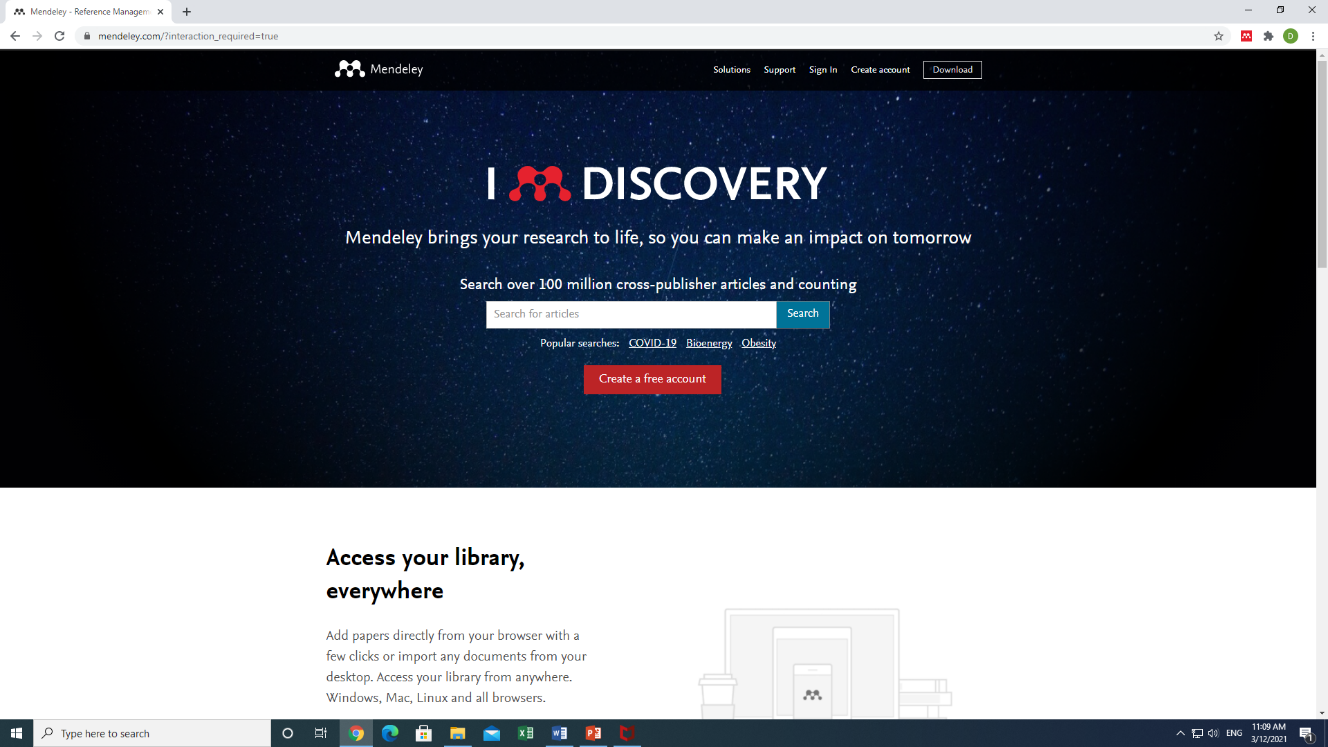 02. Tnf.a mß.Klhg wod< operating system tlg kshñ; Mendeley version tl download lrkak. Wod(-Tnf.a mß.Klfhys operating system   tl Windows  kï Download Mendeley Desktop for Windows Clik lrkak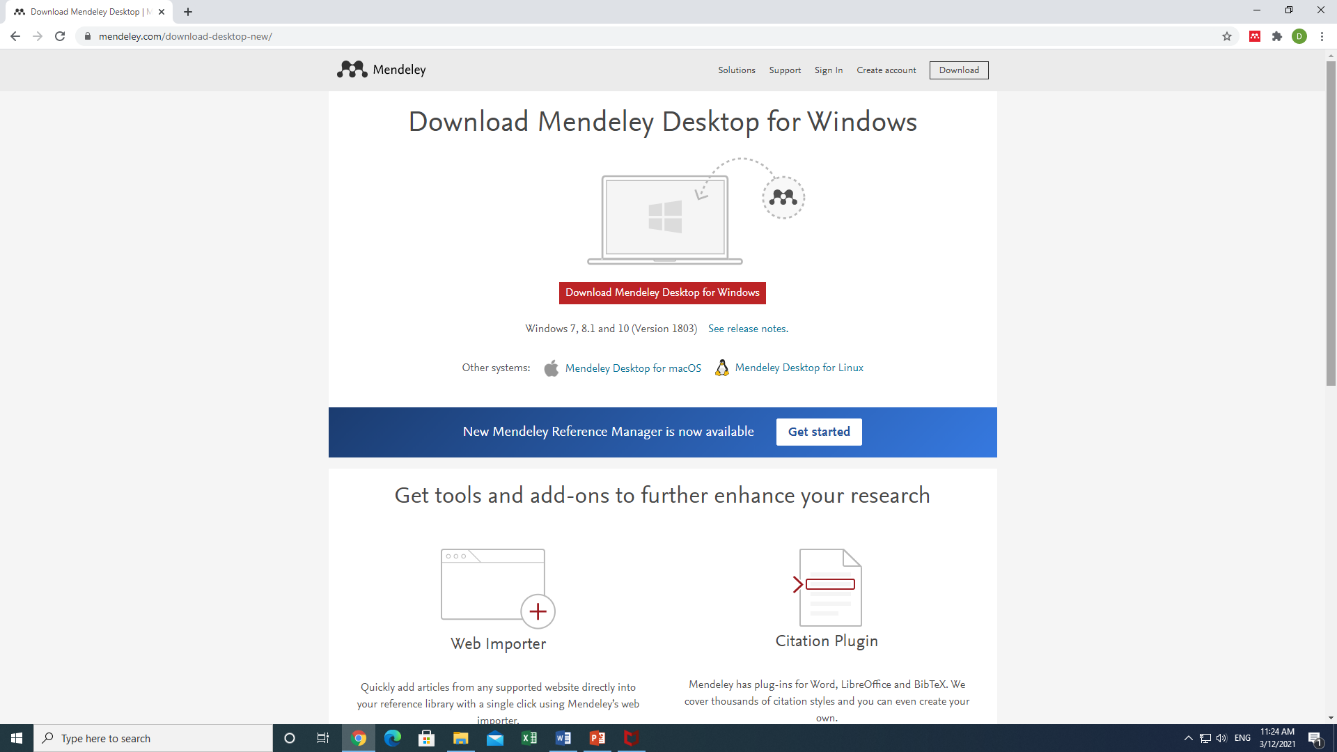 03. Mendeley Desktop for Windows file tl save lrkak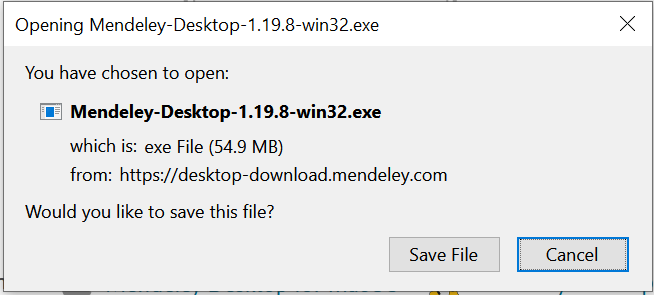 04. Click on Next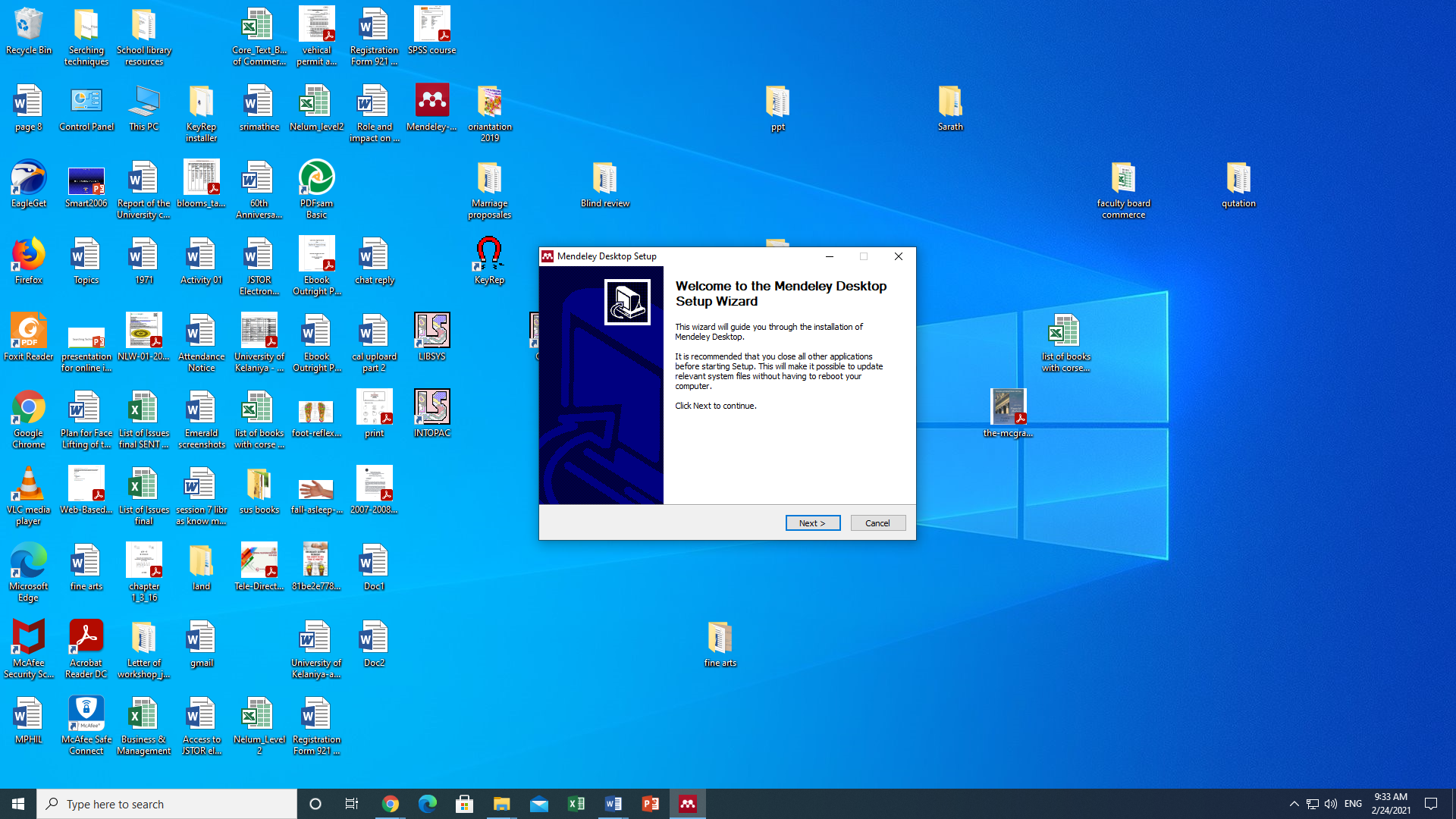 05. I agree click lrkak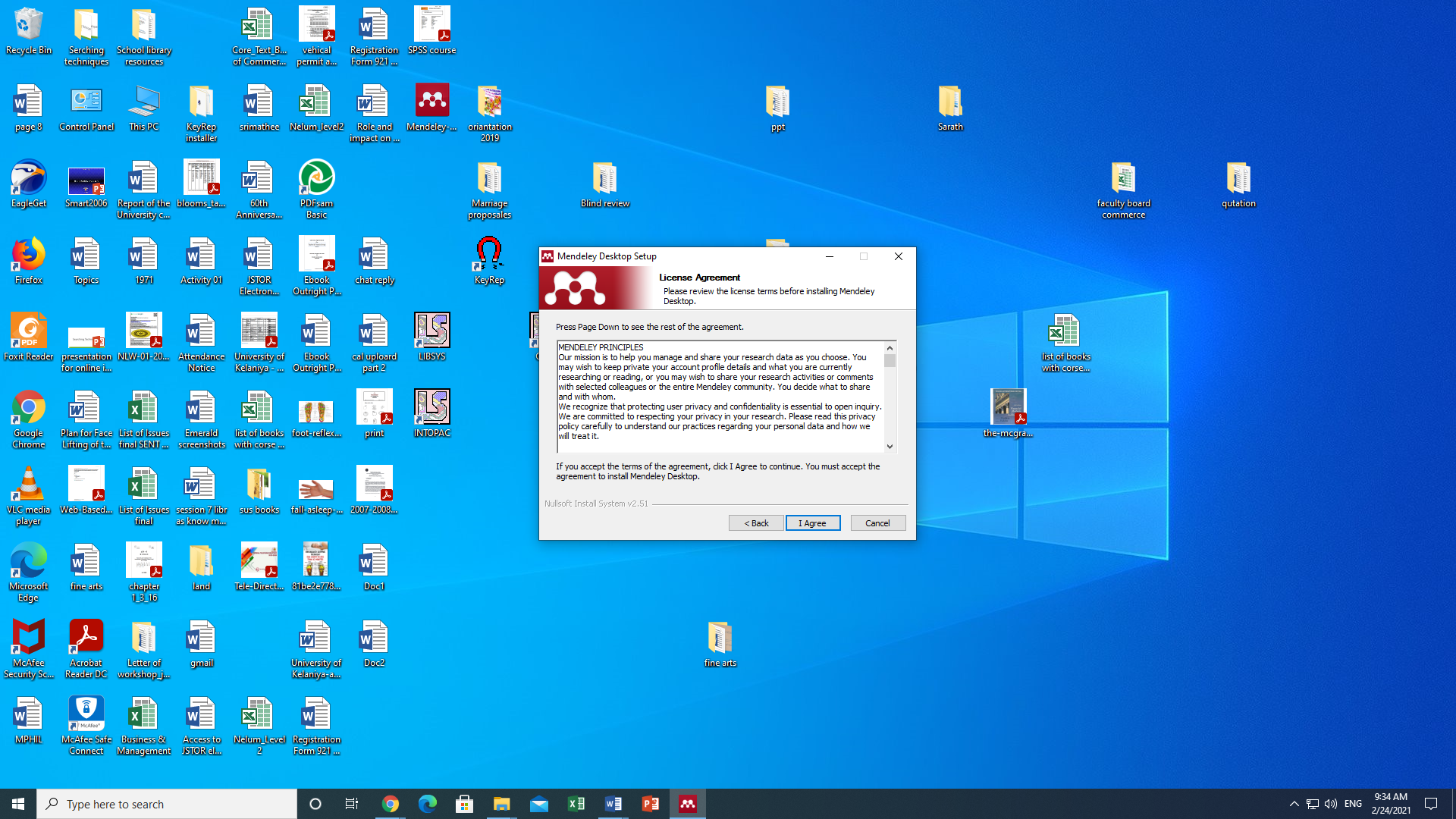 06. Medeley for desktop uDÿldx.h Tnf.a mß.Klhg save lsÍug wod< ia:dkh f;darkak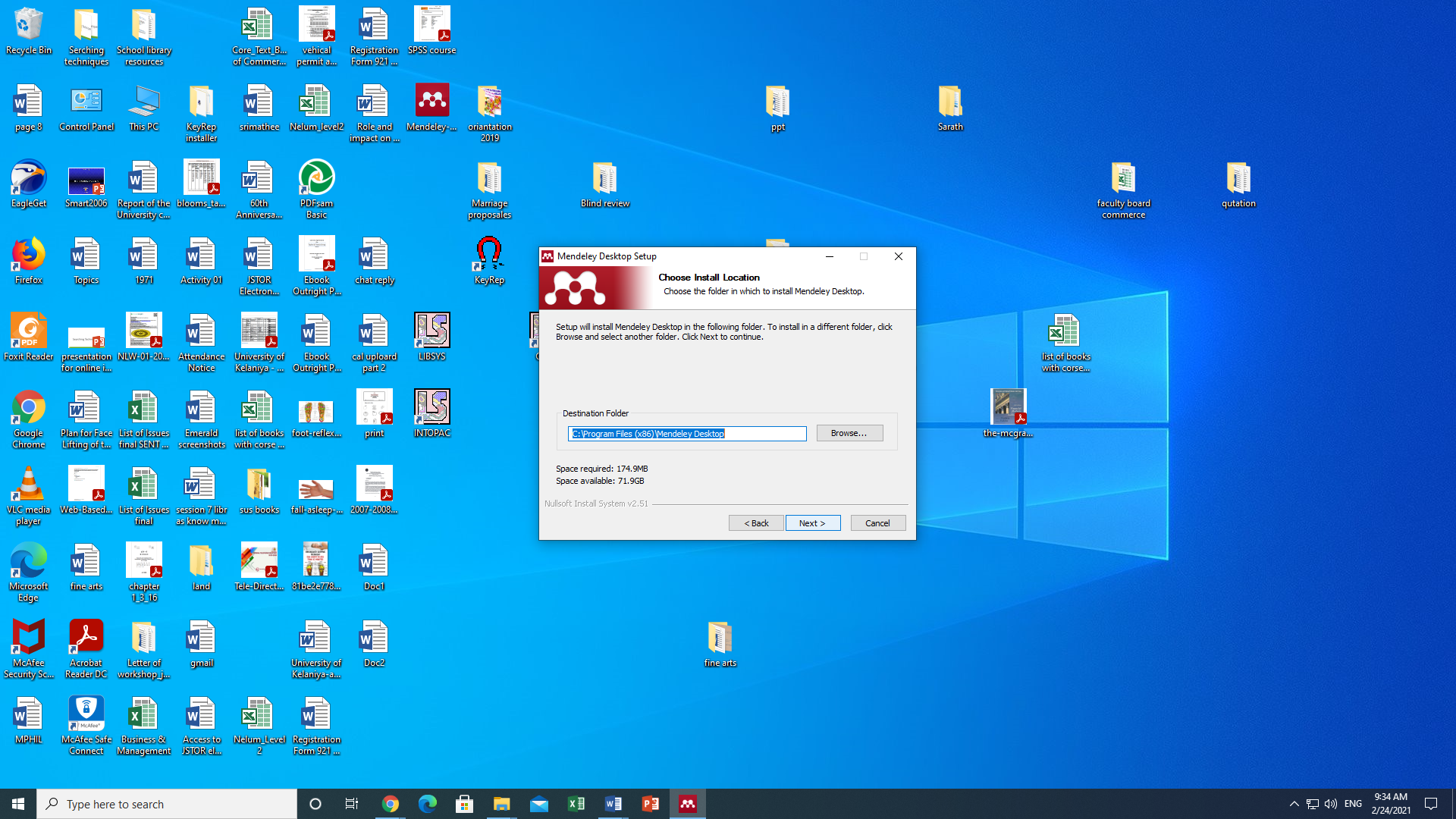 07. Install click lrkak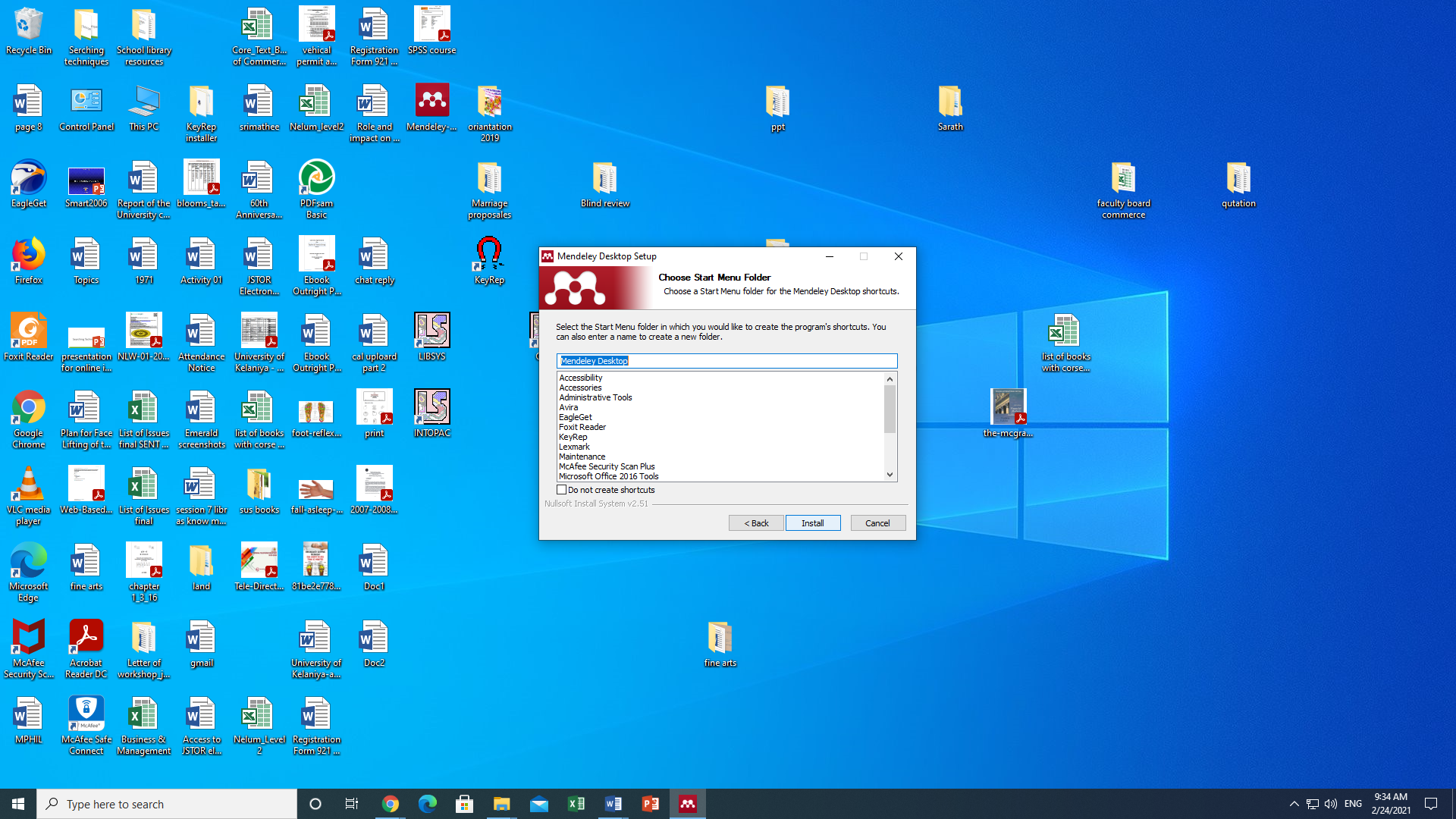 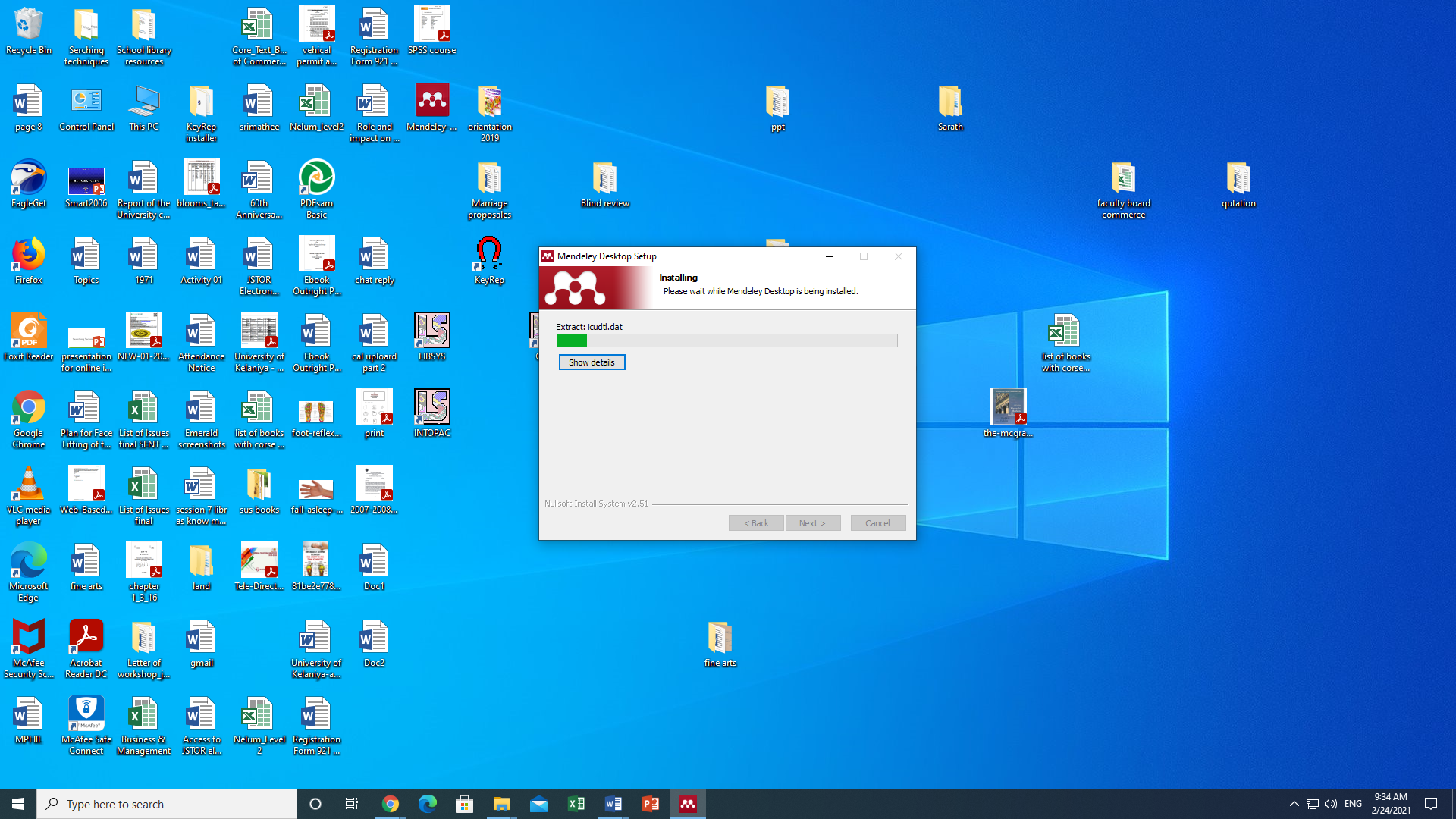 08. Mendeley uDÿldx.h install  lsÍu wjika lsßu i|yd finish click lrkak 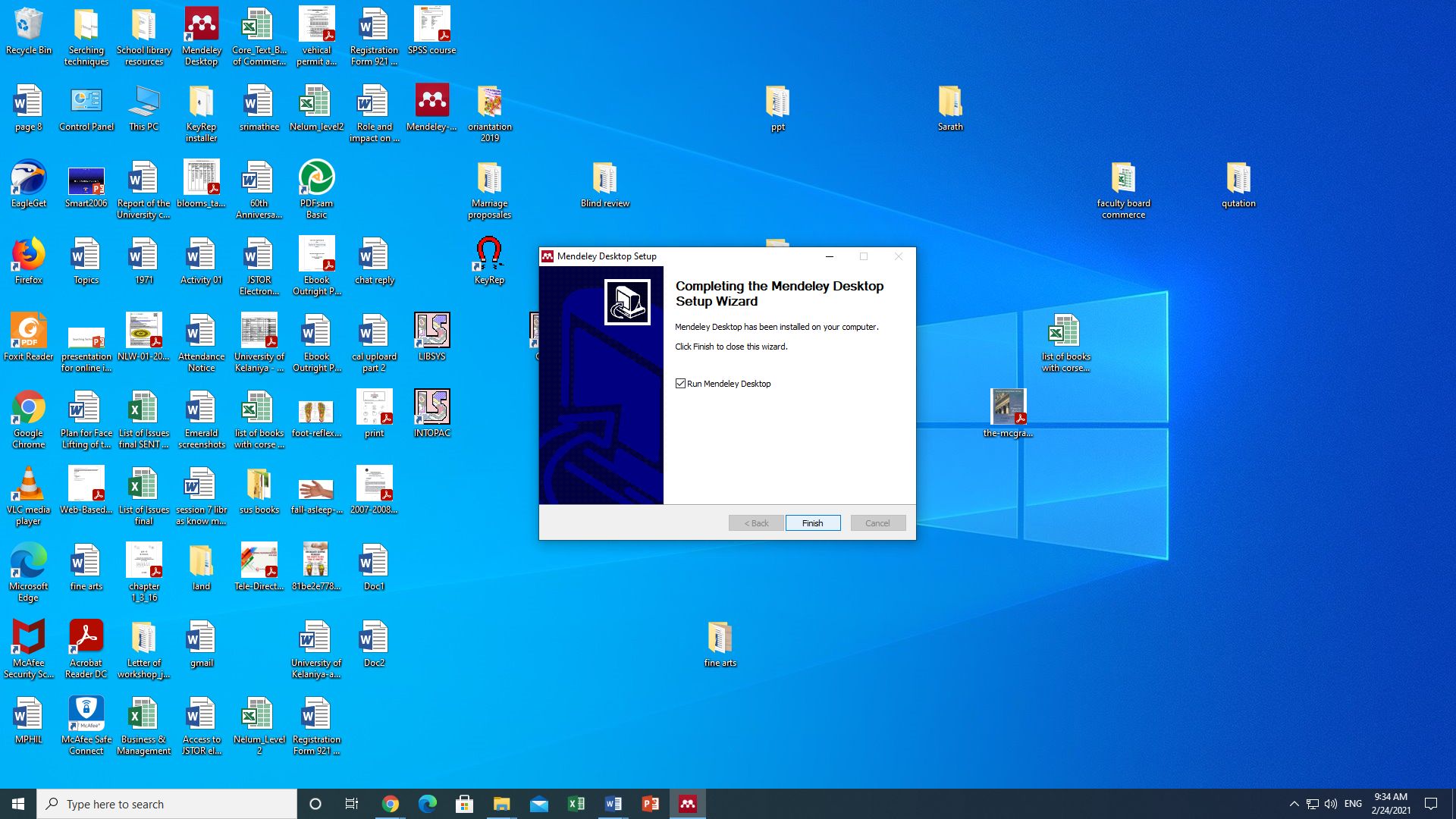 09. Mendeley uDÿldx.h Ndú; lsÍu i|yd Mendeley for Desktop whslkh click lrkak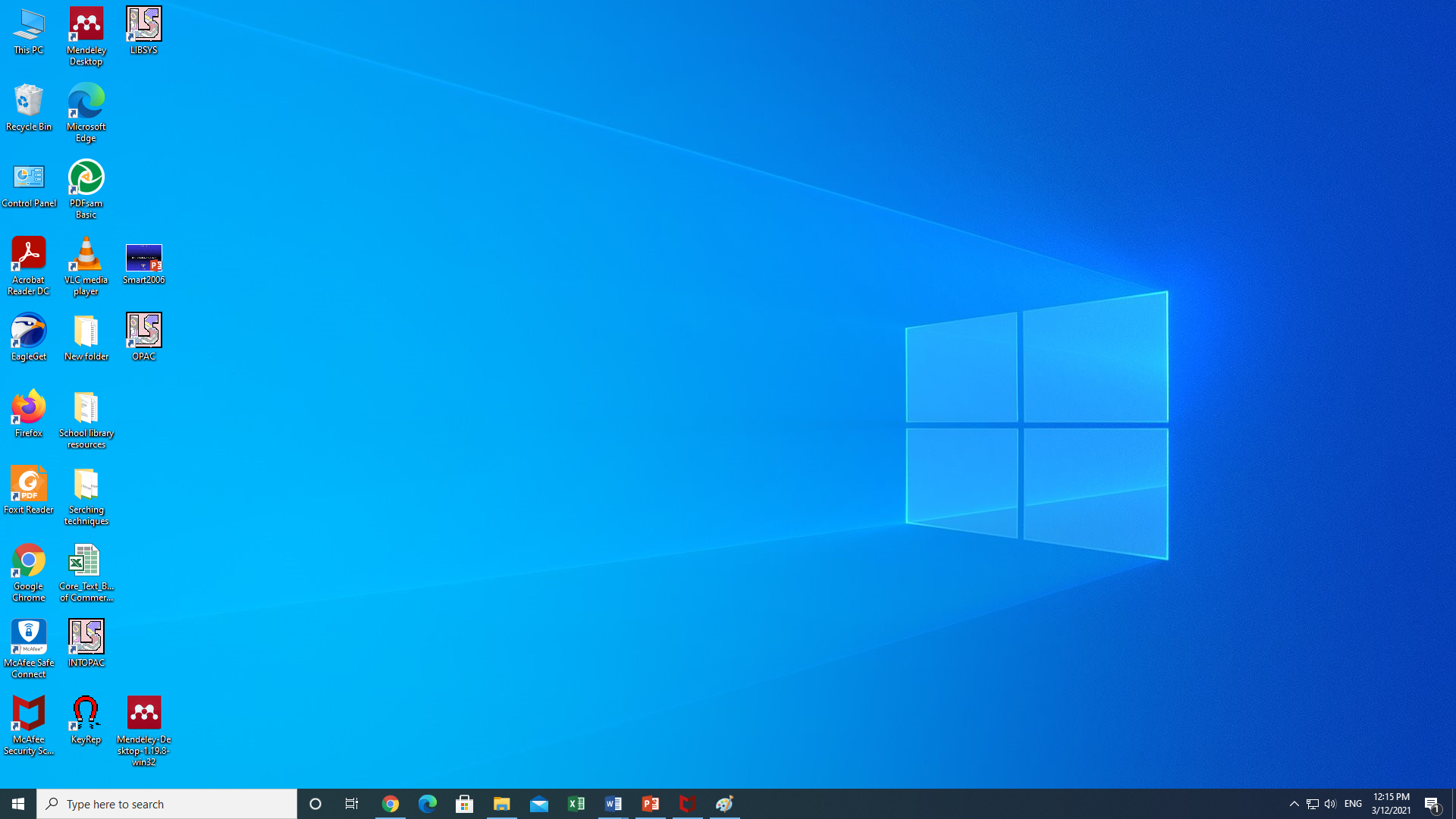 